a história de um fóssil de dinossauro	Leia a história de um fóssil de dinossauro, porém ela está sem o seu final. Produza mais duas páginas do livro para contar como termina a história desse fóssil! 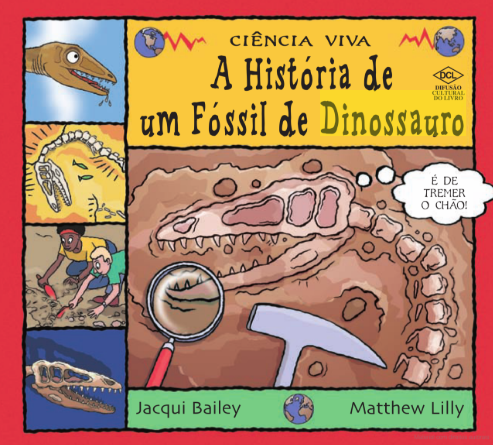 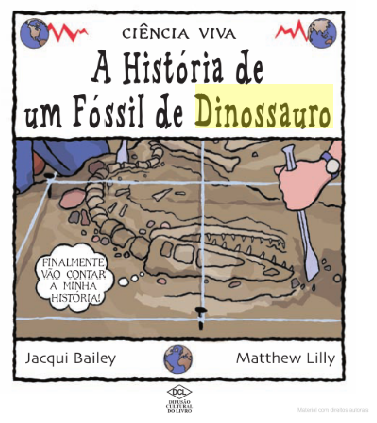 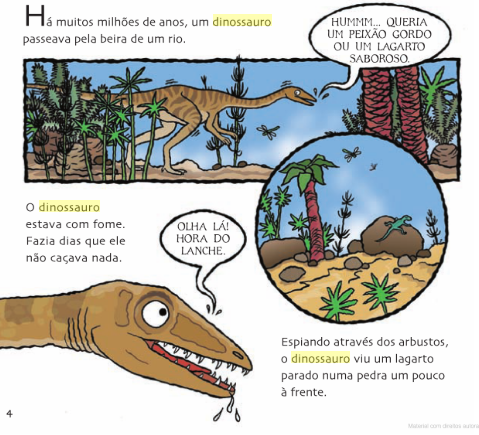 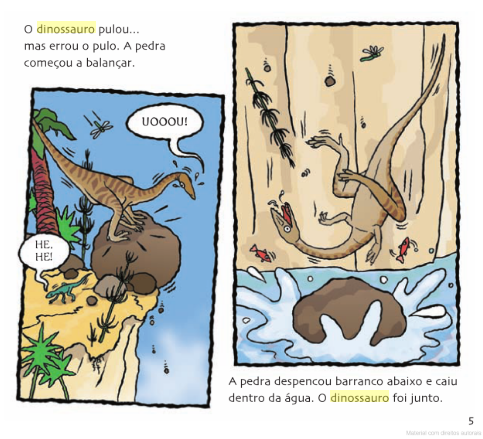 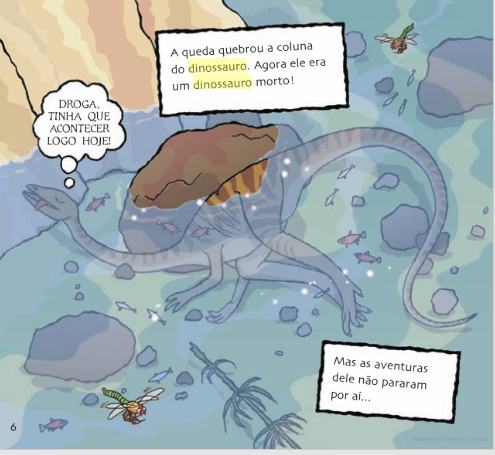 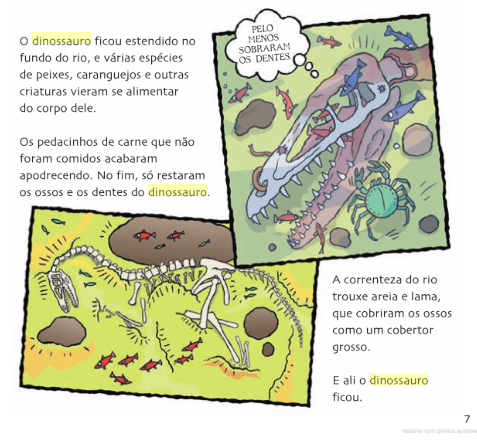 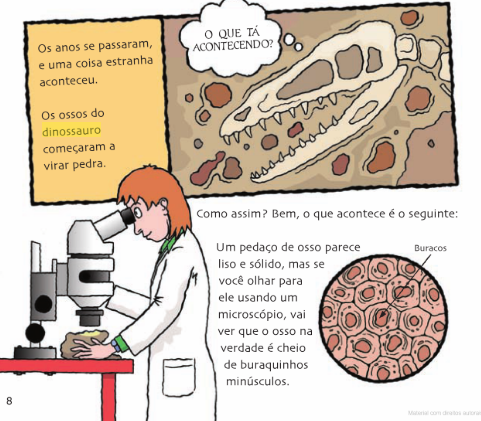 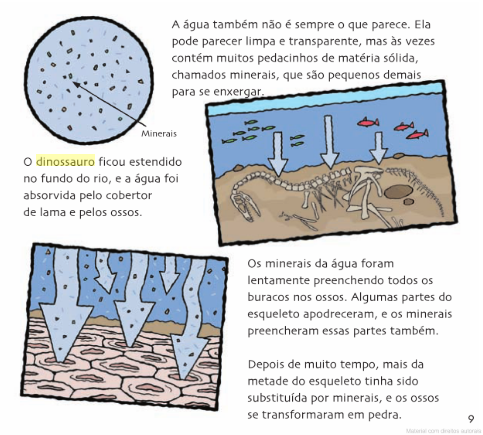 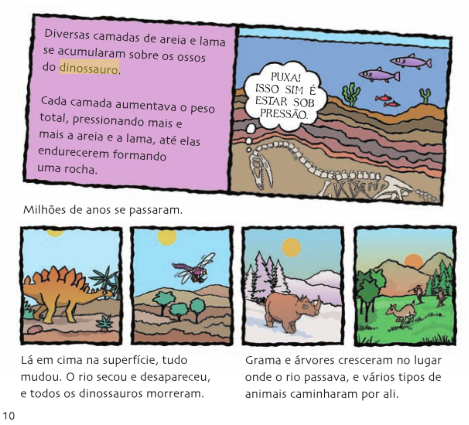 